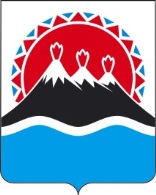 П О С Т А Н О В Л Е Н И ЕПРАВИТЕЛЬСТВА КАМЧАТСКОГО КРАЯ             г. Петропавловск-КамчатскийВ соответствии со статьей 1 Федерального закона от 07.06.2017 № 116-ФЗ «О внесении изменений в Федеральный закон «О социальной защите инвалидов в Российской Федерации» ПРАВИТЕЛЬСТВО ПОСТАНОВЛЯЕТ:Внести в приложение к постановлению Правительства Камчатского края от 02.11.20107 № 457-П «Об утверждении Порядка организации и осуществления регионального государственного надзора за состоянием, содержанием, сохранением, использованием, популяризацией и государственной охраной объектов культурного наследия регионального значения, объектов культурного наследия местного (муниципального) значения, выявленных объектов культурного наследия в Камчатском крае» следующие изменения:	в пункте 1 после слов «в Камчатском крае» дополнить словами «, в том числе надзор за обеспечением доступности для инвалидов объектов культурного наследия»;	в пункте 2 после слов «в области охраны объектов культурного наследия» дополнить словами «, в том числе требований к обеспечению доступности для инвалидов объектов культурного наследия».Настоящее постановление вступает в силу с 01.01.2018.Губернатор Камчатского края						В.И. Илюхин№О внесении изменений в приложение к постановлению Правительства Камчатского края от 02.11.20107 № 457-П «Об утверждении Порядка организации и осуществления регионального государственного надзора за состоянием, содержанием, сохранением, использованием, популяризацией и государственной охраной объектов культурного наследия регионального значения, объектов культурного наследия местного (муниципального) значения, выявленных объектов культурного наследия в Камчатском крае»